СРЕДЊИ УЗРАСТ (4, 5, 6. РАЗРЕД)ГЕНЕРАЛЕ СИЛО ЉУТА   Генерале сило љутаКад ти буде доста ратаСврати кући два минутаДа свом сину будеш татаОј фризерко вешта зверкоЗнам да коса није сламаИпак иди шетај с кћеркомЦео дан јој буди мама.Директоре лепи створеОкани се рефератаХајде кући под прозореБуди својој деци тата.Свет ће мало да причекаИ с фризуром и са ратомДок се једна сретна кћеркаНаигра са својим татомЉубивоје РшумовићОдговори на питања писаним словима ћирилице:1.	Почитај ову занимљиву песму нашег познатог писца за децу Љубивоја Ршумовића.2.	Која занимања су поменута у песми?3.	Шта је важније од посла? Објасни.4.	Да ли су твоји родитељи превише заузети својим послом?5.	Шта би им поручио (поручила)?6.         Одговори на из конкурса Моја породица – Моја слобода на начин који ти највише одговара.Непознате речи:генерал –највиши чин у војсци после маршала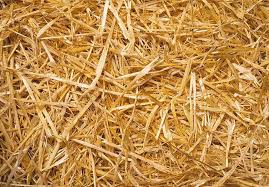 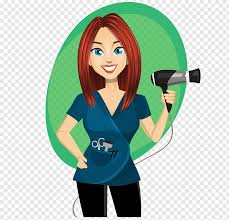 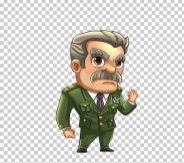 фризерка – слама – директор – организује посао у некој установи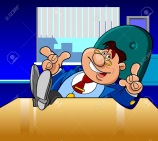 реферат – најчешће се пише, а представља неку врсту извештавања на неку тему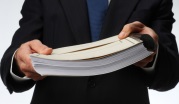 